                                             Стихи                         ***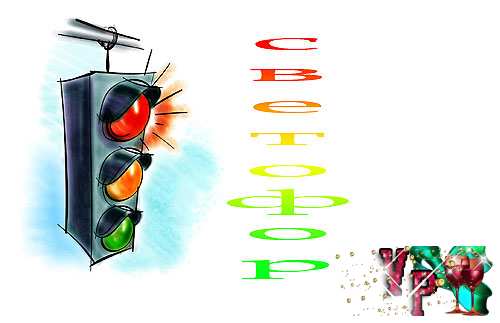 Три цвета есть у светофора.Они понятны для шофера:Красный цвет - проезда нет.Желтый – будь готов к пути,А зеленый свет – кати!                                   В. Мостовой                  СветофорЕсли свет зажегся красный,Значит, двигаться опасно,Свет зеленый говорит:«Проходите, путь открыт!»Желтый свет – предупрежденье:Жди сигнала для движенья.                                 С. Михалков                          ***У любого перекресткаНас встречает светофорИ заводит очень просто С пешеходом разговор:Свет зеленый – проходи!Желтый – лучше подожди.Если свет зажегся красный –Значит, двигаться опасно!   Стой!Пускай пройдет трамвай.Наберись терпения,Изучай и уважай Правила движения.                                     Р. Фархади    Три чудесных цветаЧтоб тебе помочь путь пройти опасный,Горим и день, и ночь, зеленый, желтый, красный.Наш домик светофор – мы три родные брата,Мы светим с давних пор, в дороге всем ребятам.Мы три чудесных цвета, ты часто видишь нас,Но нашего совета не слушаешь подчас.Самый строгий – красный цвет. Если он горит: Стоп!Дороги дальше нет, путь для всех закрыт.Чтоб  спокойно перешел ты, слушай наш совет:Жди! Увидишь скоро желтый в середине цвет!А за ним зеленый  цвет вспыхнет впередиСкажет он: препятствий нет – смело в путь иди.Коль выполнишь без спора сигналы светофора.Домой и в школу попадешь, конечно, очень скоро!                                                                     А. Северный                Это улица мояПосмотрите, постовой встал на нашей мостовой,Быстро руку протянул, ловко палочкой взмахнул.Вы видали? Вы видали?Все машины сразу встали! Дружно встали в три рядаИ не едут никуда.Не волнуется народ – через улицу идет.И стоит у мостовой, как волшебник постовой.Все машины одному подчиняются ему.                                                                   Я. Пишумов             Знак « Пешеходный переход»Пешеход! Пешеход!Помни ты про переход!Подземный, надземный,Похожий на зебру.Знай, что только переходОт машин тебя спасет.                        ***Там, где шумный перекресток,Где машин не сосчитать,Перейти не так уж просто,Если правила не знатьПусть запомнят твердо дети:Верно поступает тот,Кто лишь при зеленом светеЧерез улицу идет!                              Н. Сорокина                         ***Нужно слушаться без спораУказаний светофора.Нужно правила движеньяВыполнять без возраженья.Это всем вам подтвердитДобрый доктор Айболит!                                    С. Яковлев               Моя улицаЗдесь, на посту, в любое времяДежурный ловкий постовой,Он управляет сразу всеми,Кто перед ним на мостовой.Никто на свете так не можетОдним движением рукиОстановить поток прохожихИ пропустить грузовики.                              С. Михалков